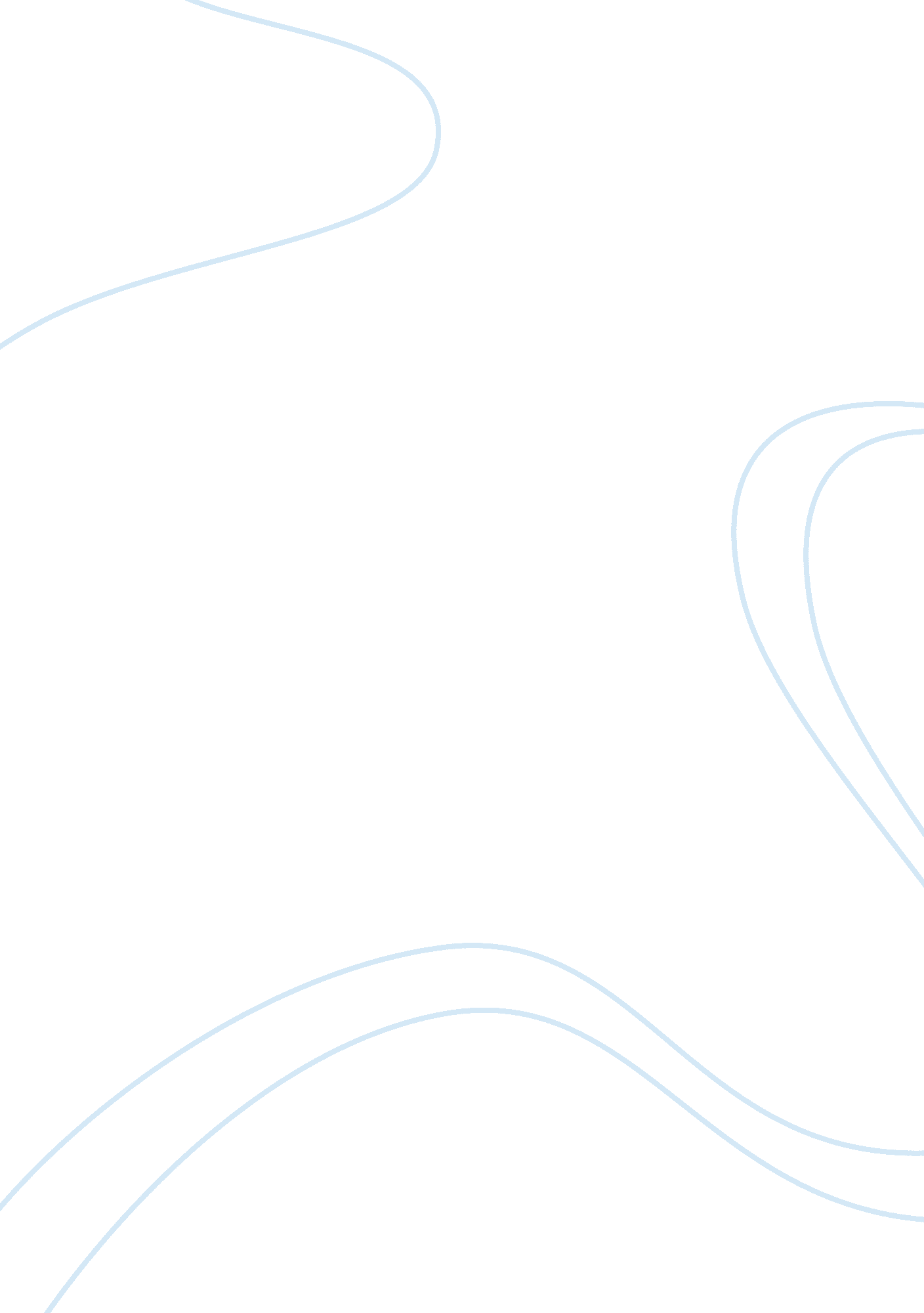 Pro-choice argumentative essay essay sample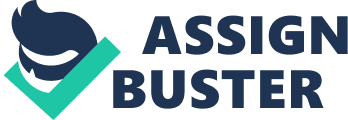 If you turn to medical terminology, abortion is defined as a surgical intervention aimed at the interruption of pregnancy by artificial means. This procedure has been known since ancient times. Moreover, neither in the ancient Greek state nor in the ancient Roman society, it was presumed as a murder. The ancient Hellenes recognized the human in the infant only after the appearance of the father with the child in the temple. The father had to hold the child above his head, only then the baby will receive a blessing. Only the spread of Christianity in the world has changed people’s view of this operation. Pro-choice and pro-life supporters of this procedure are arguing on this matter for decades. Each of the parties gives enough weighty arguments to confirm its rightness, and each is really right in its own way. However, I believe that abortion is primarily a personal choice and a woman’s personal responsibility. In any case, I do not encourage anyone to do it, but I’m sure that everyone should have the right to choose. It is possible to underline the whole list of the argument for abortion. The most common and reasonable arguments of pro-choice supporters, whose opinion is completely supported by me, are as follows: In the vast majority of cases, abortion is done in the first trimester, when the fetus can not exist separately from the mother and function as a person. Since the embryo is connected to the mother with the help of the placenta and the umbilical cord, its condition depends on the health of the mother, so it can not be regarded as a human unit. 
The most important argument in the debate with religious communities in countries where there is a legalized abortion is that the fetus takes the form of a person only in the third month of pregnancy. That is, by performing an abortion at an early stage of embryo formation, a woman rid herself of a cell that has just begun to divide and form. This argument causes another controversial issue. Many people think that it does not matter in what form the embryo is – it’s already a new life. Abortion pro-life representatives are also talking about rights the fetus has, and the main one is the right to be born. Then why do not any of these people think about buying flowers? They were cut and destroyed, although this was also a new life. “ Consciousness” and “ life” are completely different concepts. Even if you agree that the life of a person begins at the moment of conception, what then to say about artificial insemination? In this case, the fertilized ova that are used for in vitro fertilization are also someone’s lives, but the unattached ones are simply destroyed. Should this be presumed a murder? If not, why abortion is presumed as murder? Abortion is a safe medical procedure. The vast majority of women decide to end her pregnancy in the first trimester. The probability of occurrence of complications in case of abortion due to medical indications is only 0. 5%, and the correctly performed procedure does not affect the reproductive health of a woman. You can not force a woman to bear a child conceived as a result of violence. This will only aggravate her post-traumatic stress, which can lead to the most deplorable consequences for both women and a child. 
Abortion has never been presumed as another method of contraception. As is known, sometimes pregnancy occurs even if contraceptives are used. A very small percentage of women who had abortions did not use any means of contraception, which could be explained more easily by their frivolity than by the availability of abortions. The right of a woman to fully control her own body is one of the main civil rights in any civilized society. Depriving her of this right has more serious consequences than abortion legalization. There are also should be said about social and moral aspects of these surgical procedures. The most important social argument is that it is preferable to let a woman get rid of an unwanted pregnancy than to doom her child to be abandoned. Millions of orphans live in millions of shelters around the world, and most of them have living parents. Of course, if to ask any of them what would be preferable: to live without parents or not to be born at all, they would have chosen the first option. However, the majority of children living without their parents’ love are in the risk zone, especially in low- and middle-income countries. They become alcoholics, drug addicts, criminals or commit suicide. The problem of homelessness has similar roots. What is preferable: to remove the cell from the body so as to torment neither the woman, nor the child, or to increase the rates of unfortunate statistics? And there is the last pro-choice argument. The ban on a legal procedure gives rise to the growth of criminal abortion. This is fraught with a large number of maternal deaths and complications. Women who do not want to have a child will get rid of it anyway. It’s preferable to do this in a sterile operating room under the care of a professional surgeon, then disrupt pregnancy independently or go to illegal institutions. Work Sites Pro-Choice – What Does It Mean To Be pro-choice?, https://prochoice. org/ 